Dokumentacja fotograficzna z realizacji zadania pn. LOKALNE CENTRUM EDUKACJI HISTORYCZNEJ 
w ramach projektu grantowego pn. EDUKACJA KLUCZEM DO WIEDZY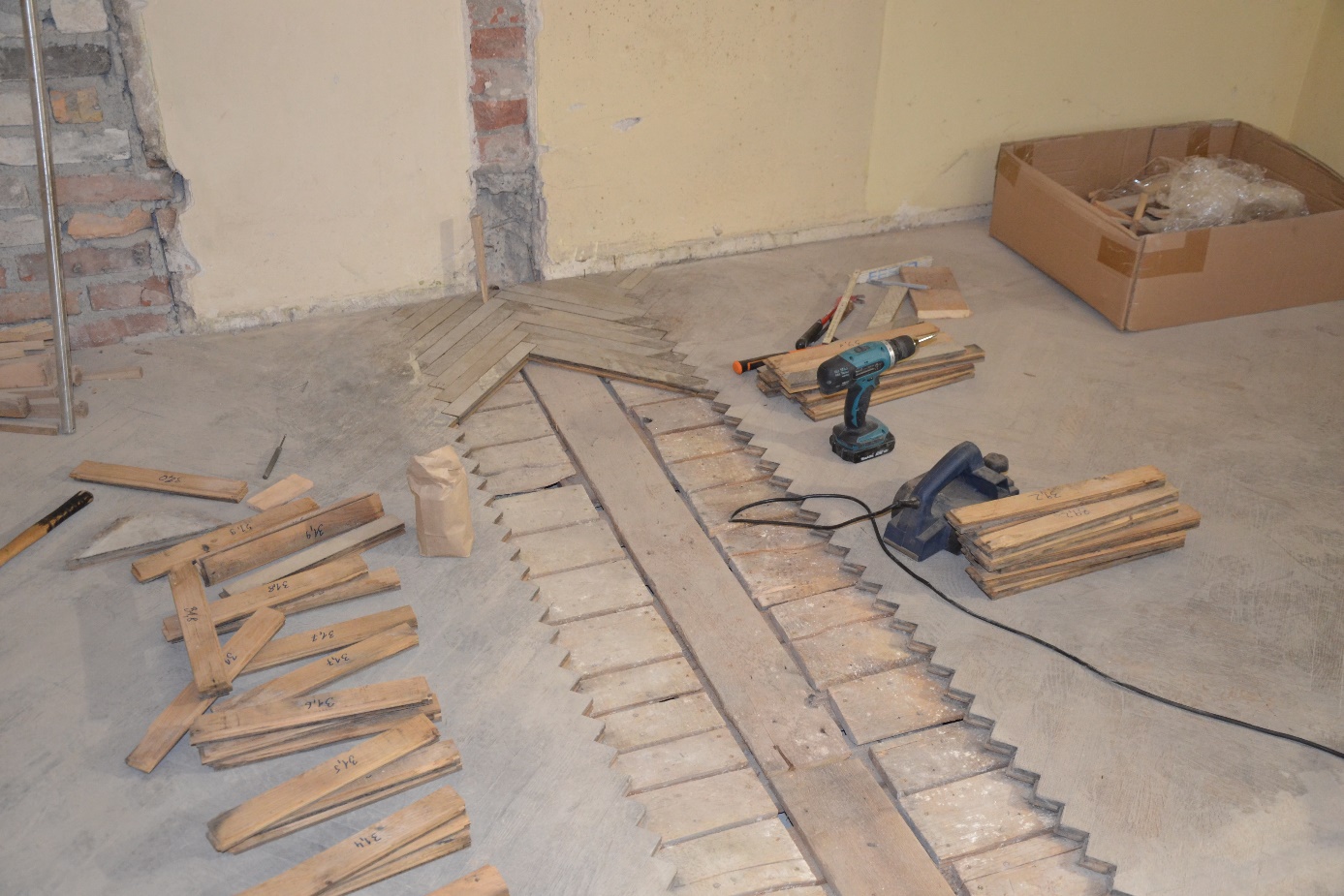 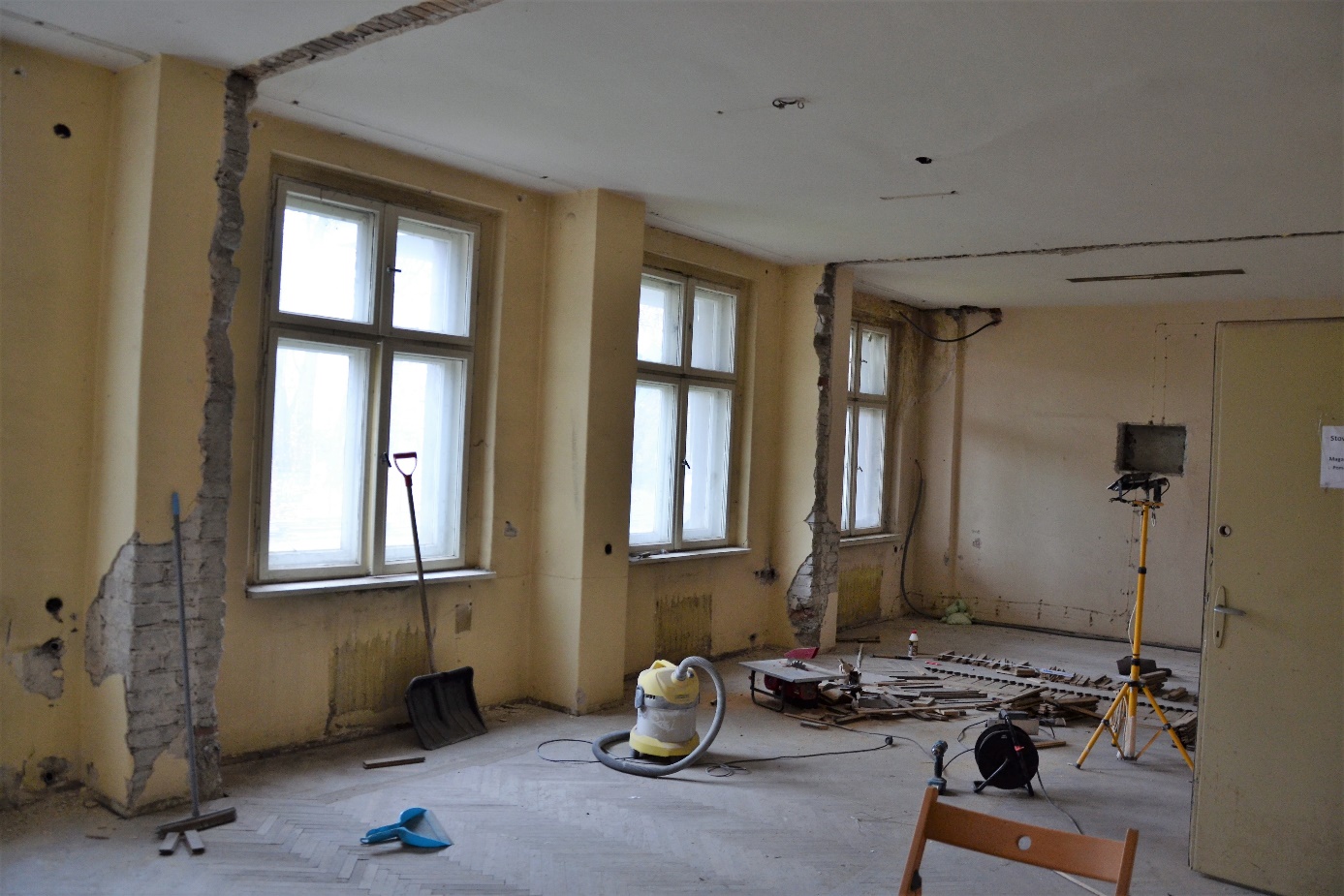 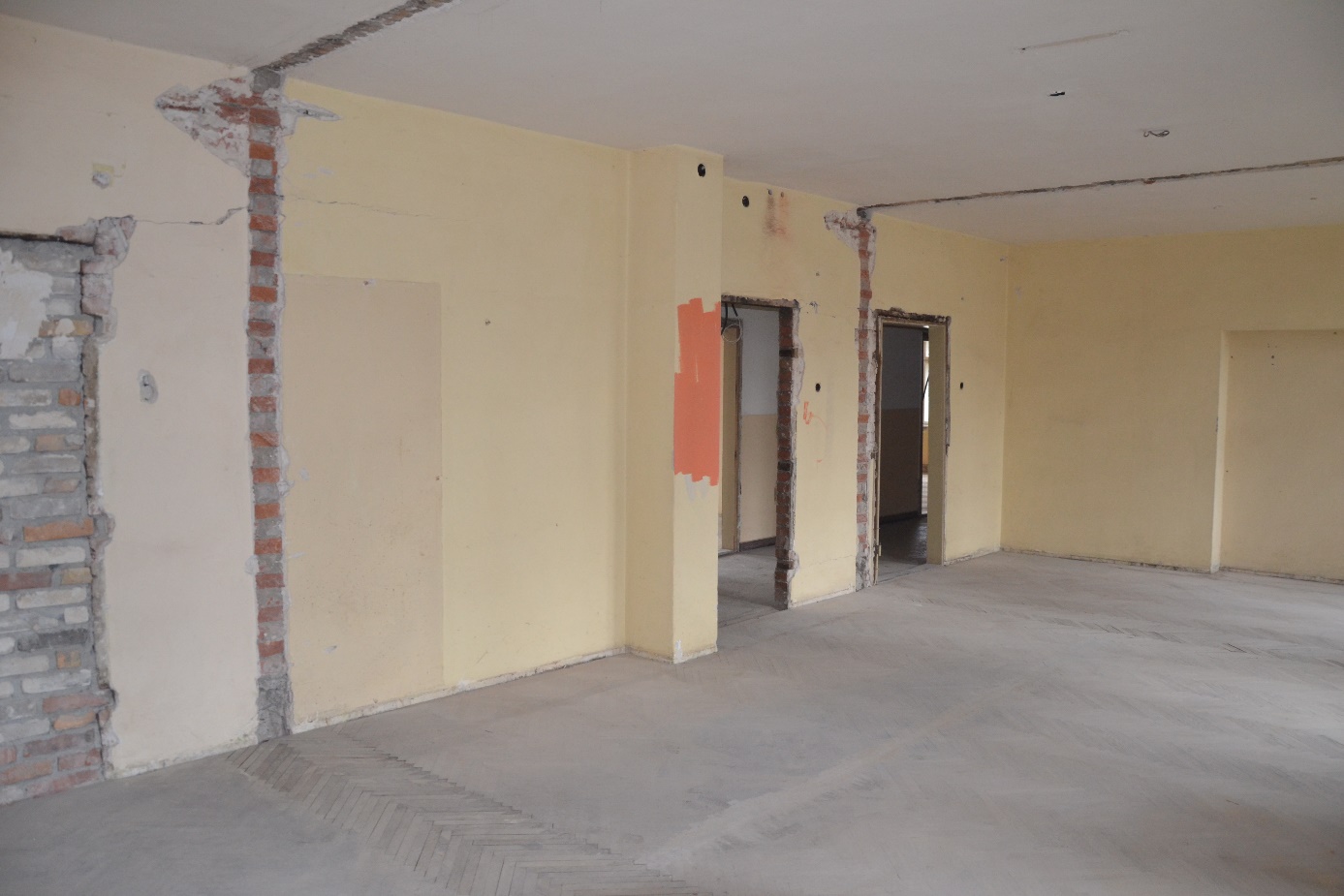 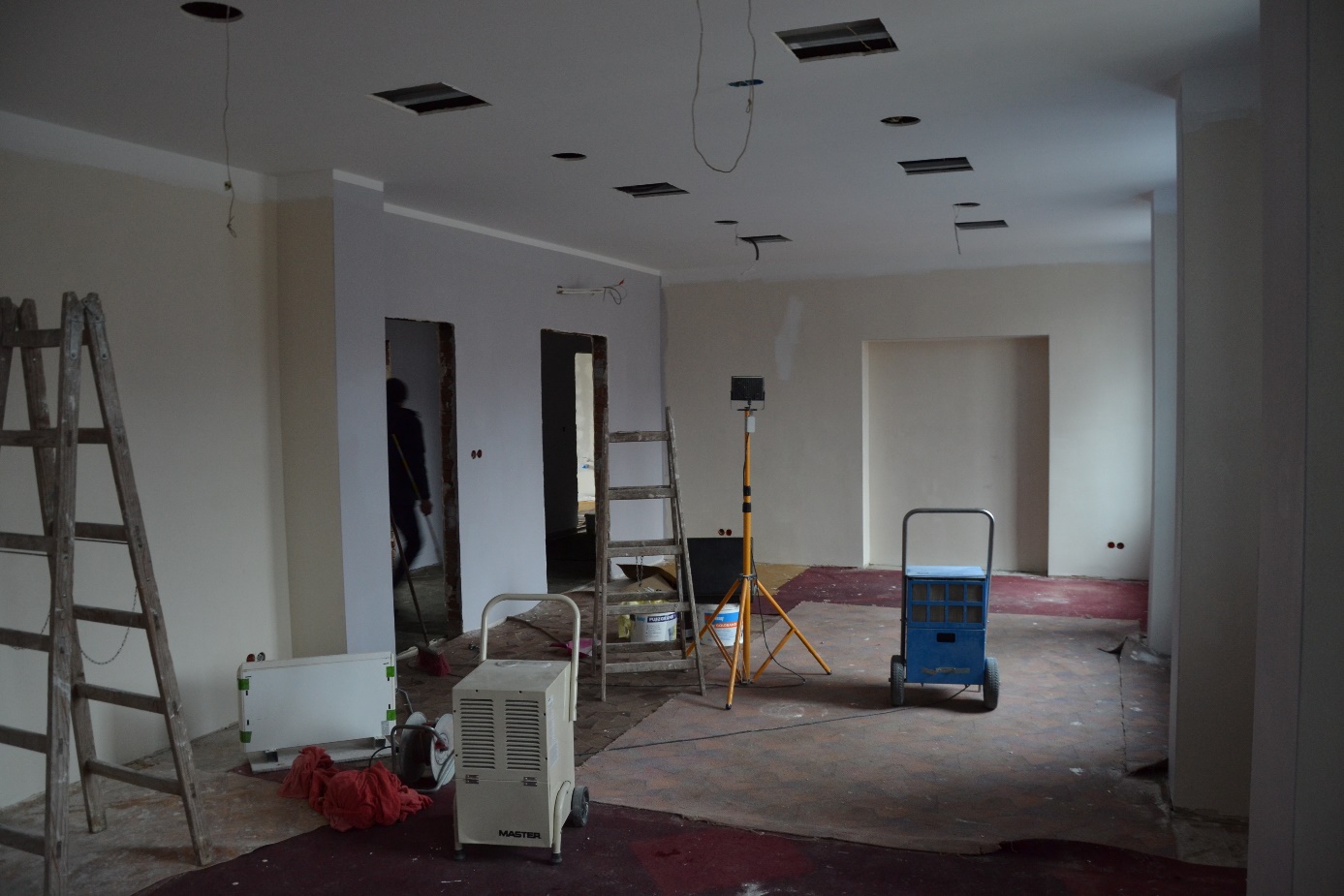 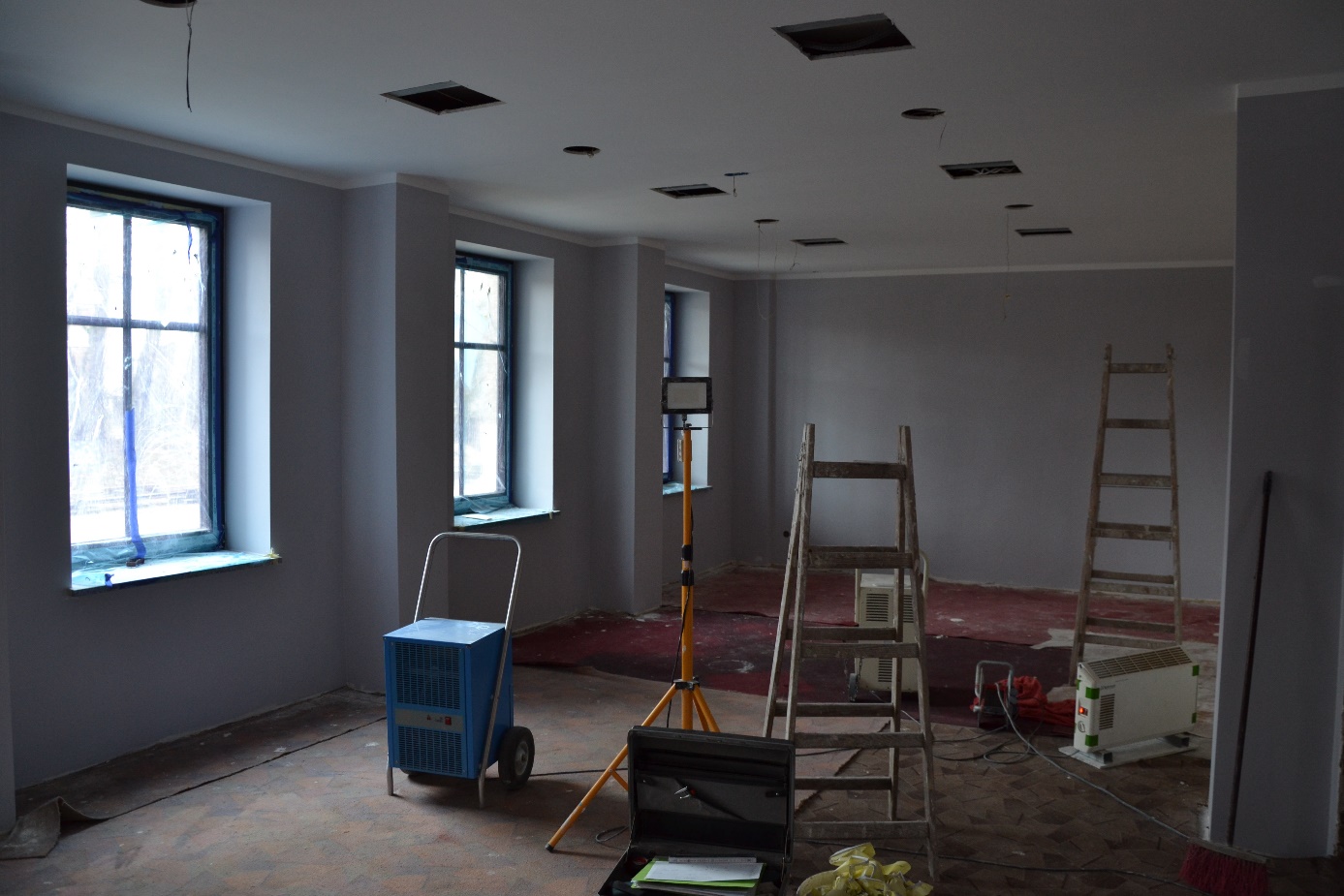 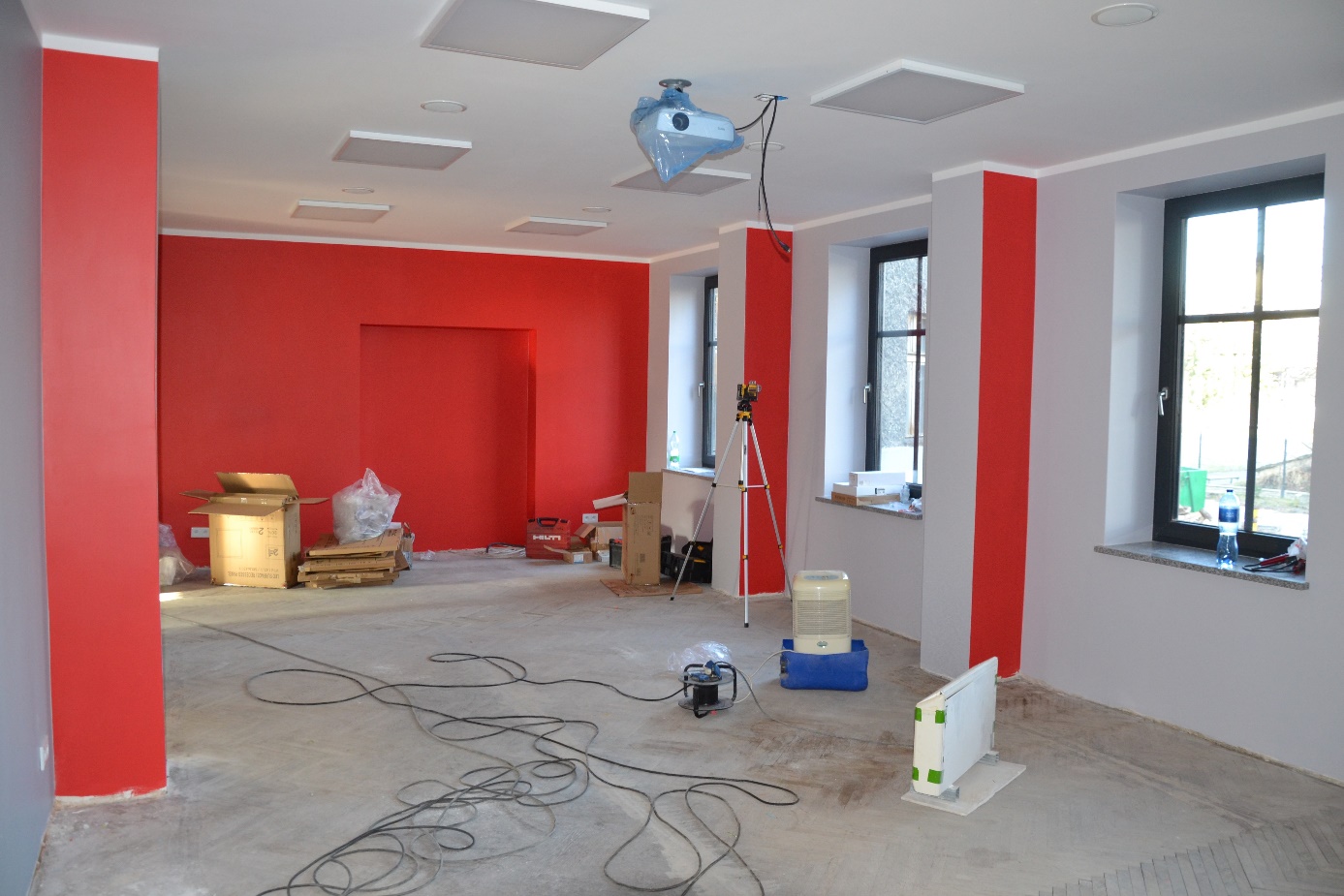 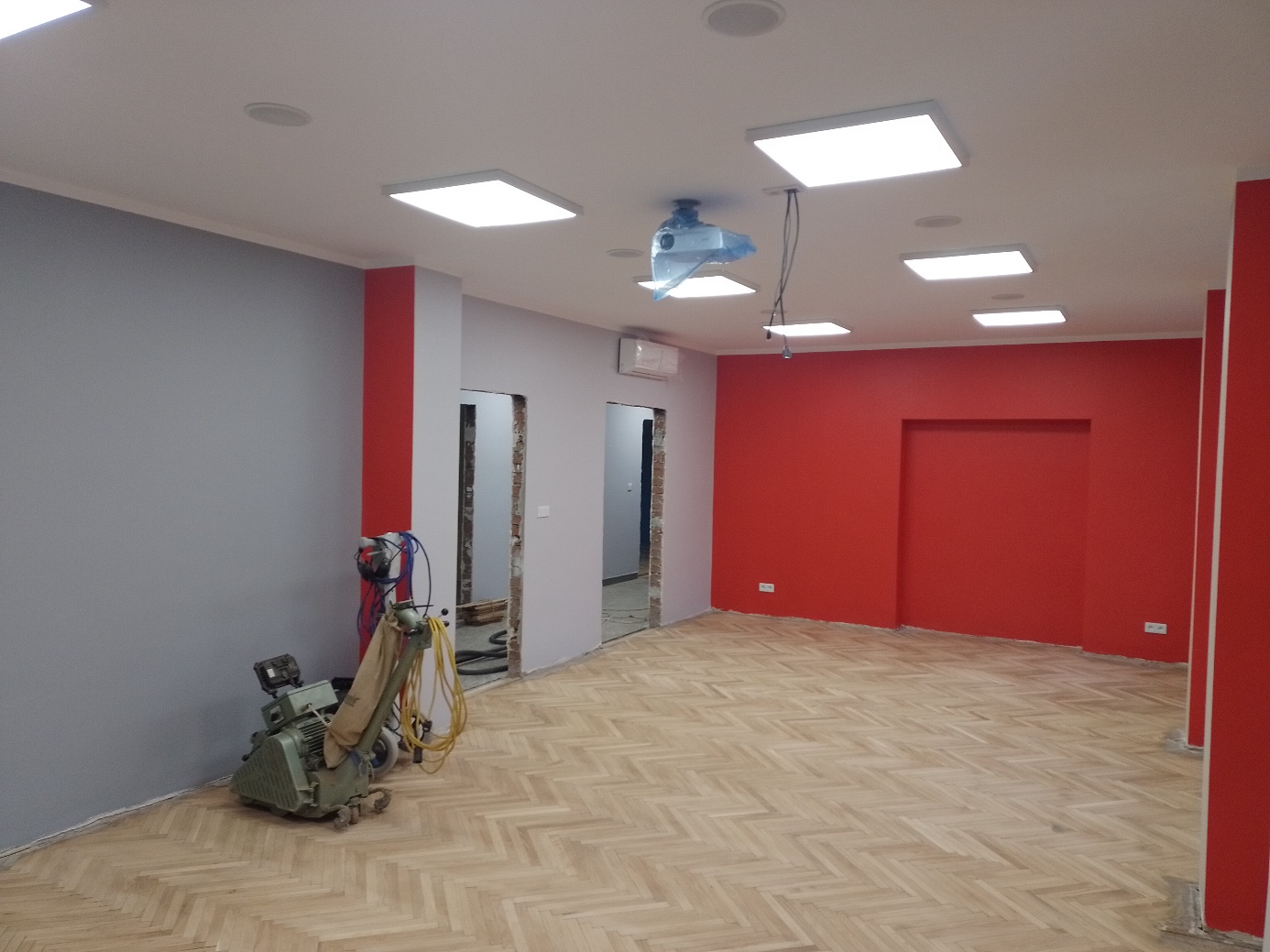 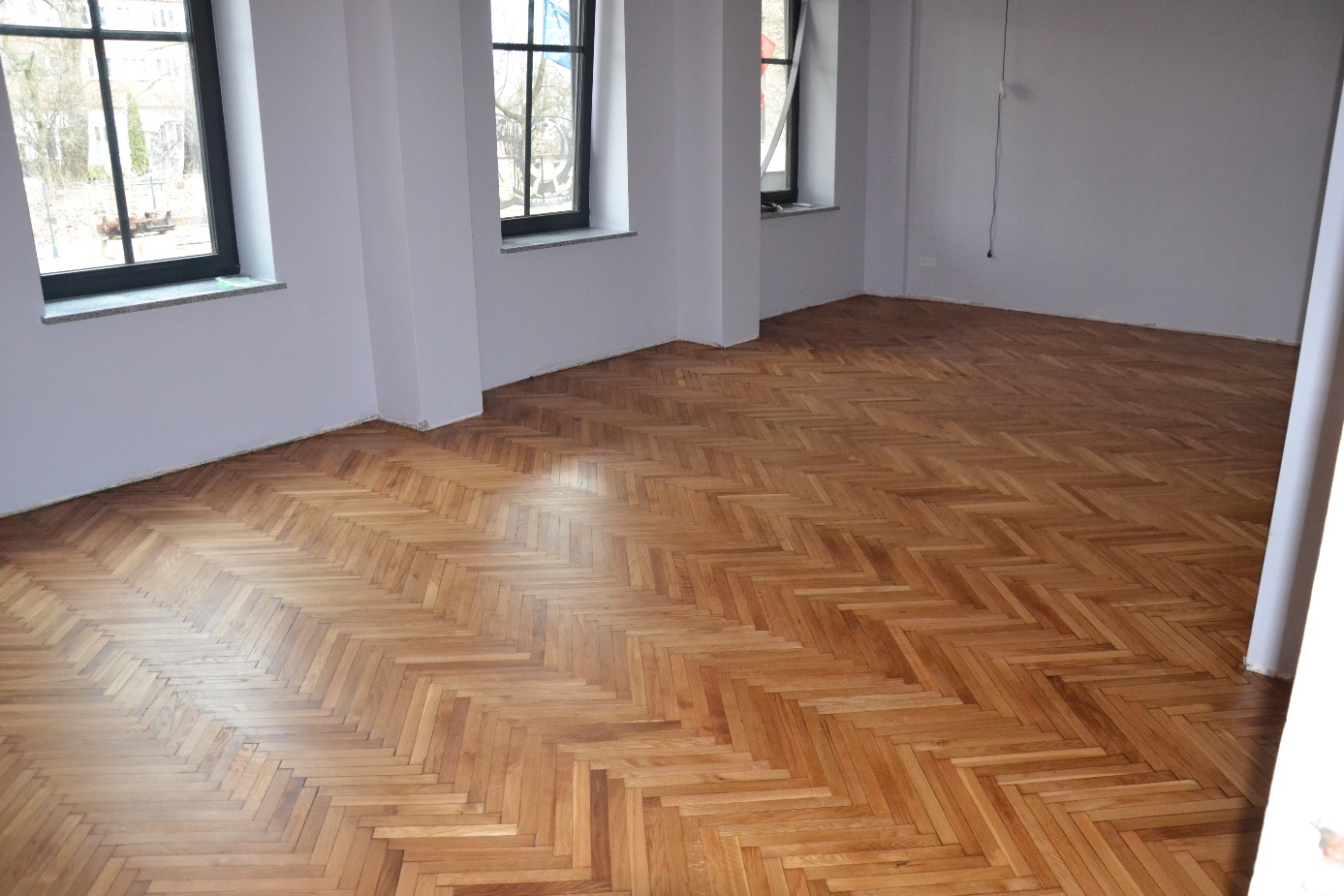 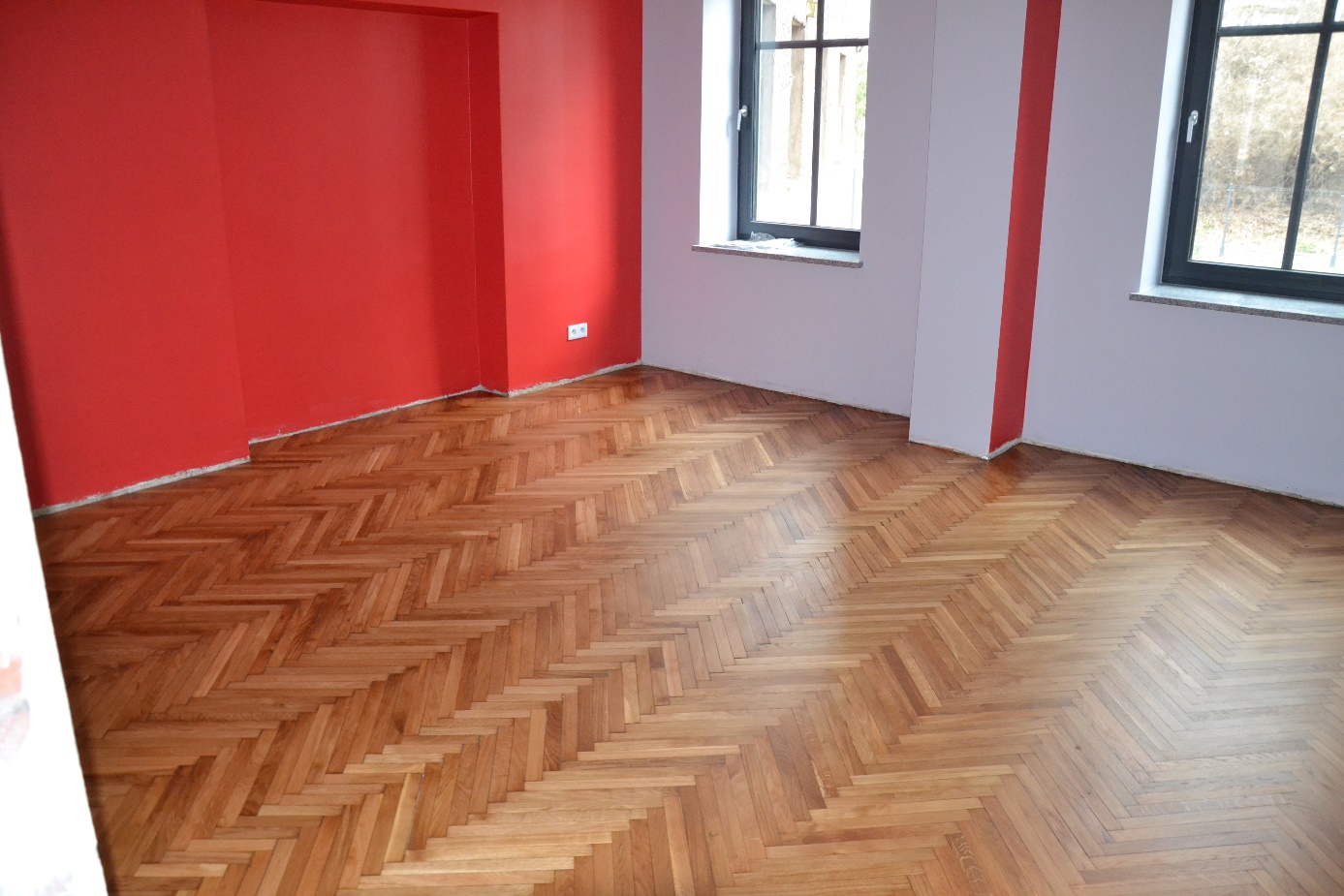 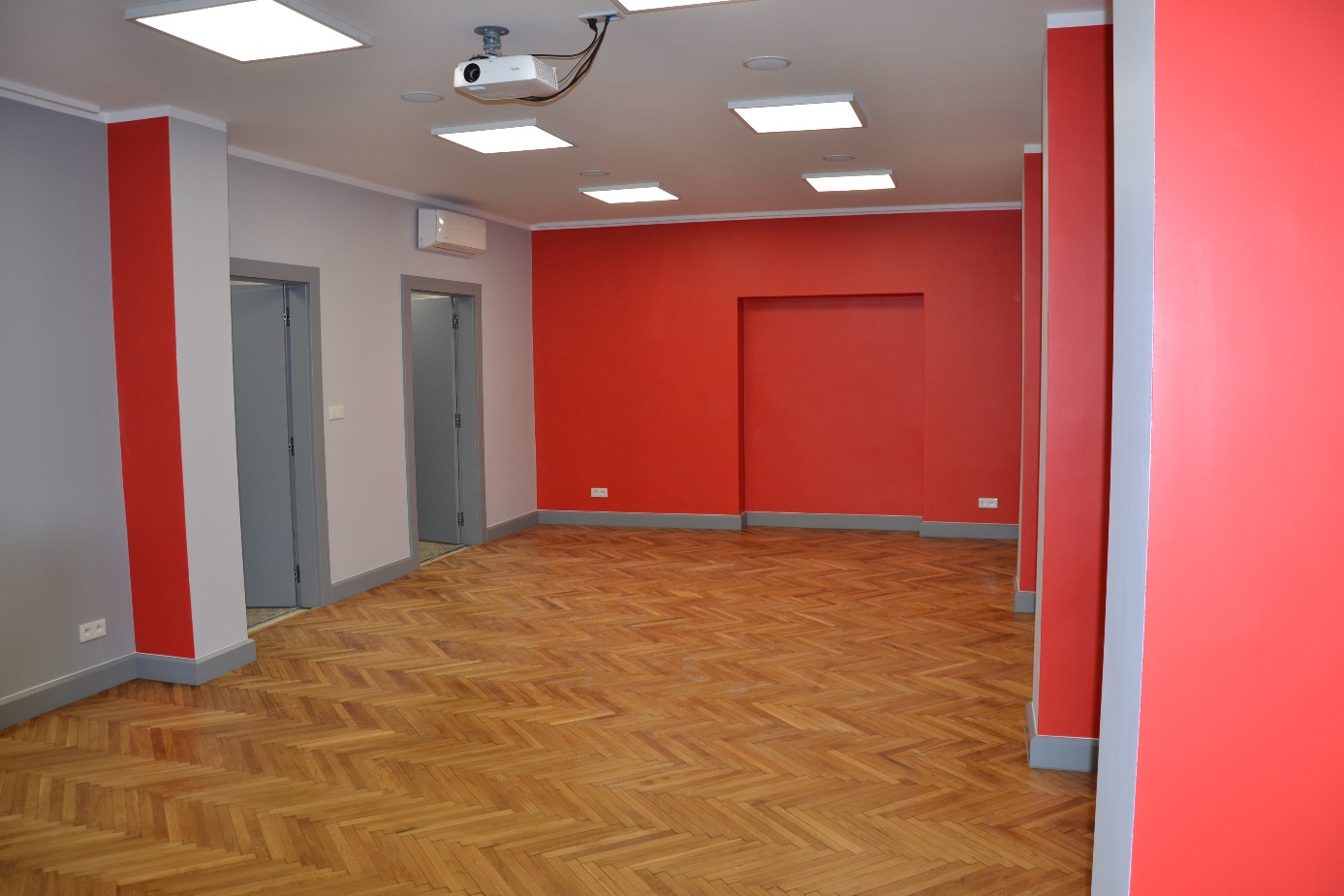 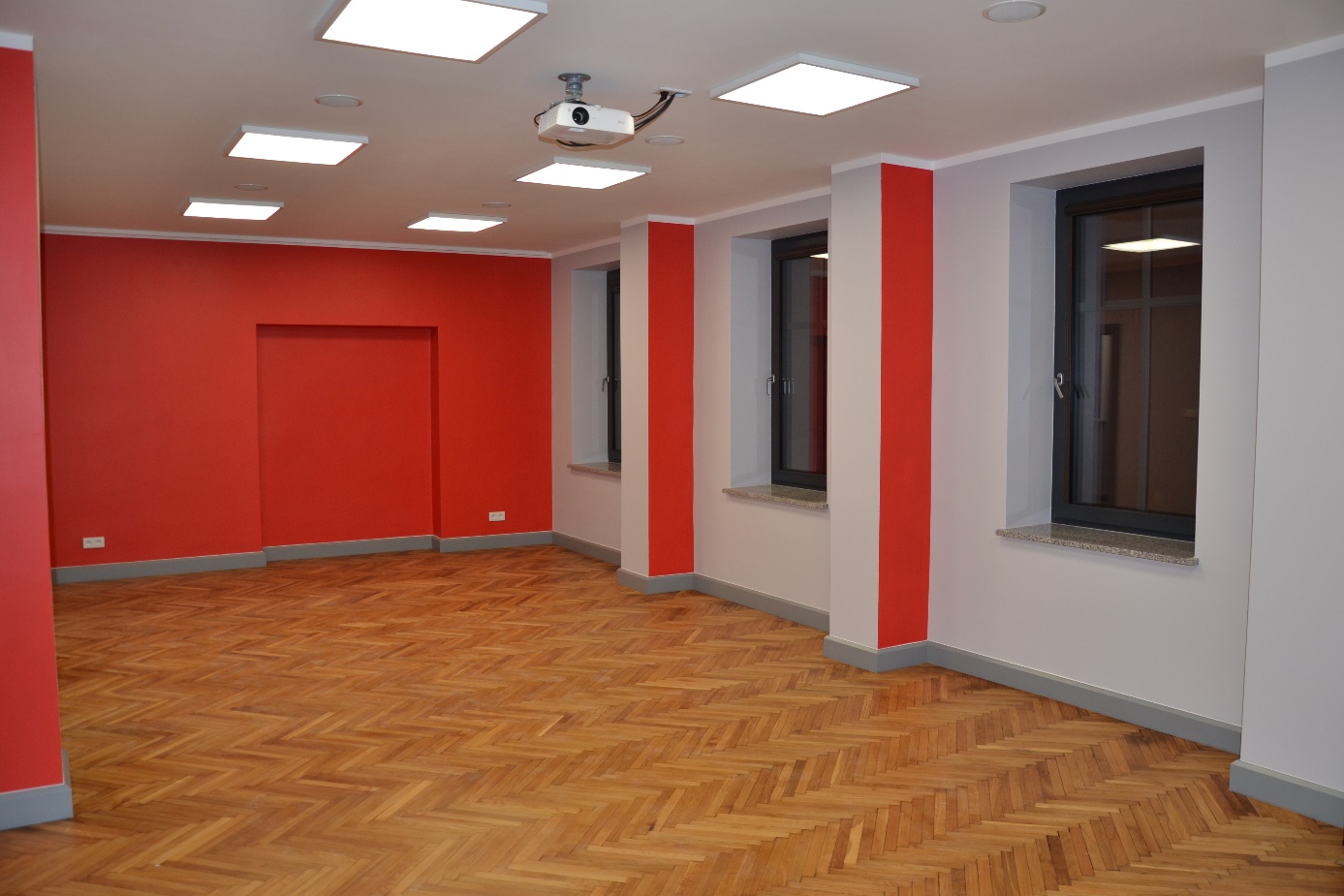 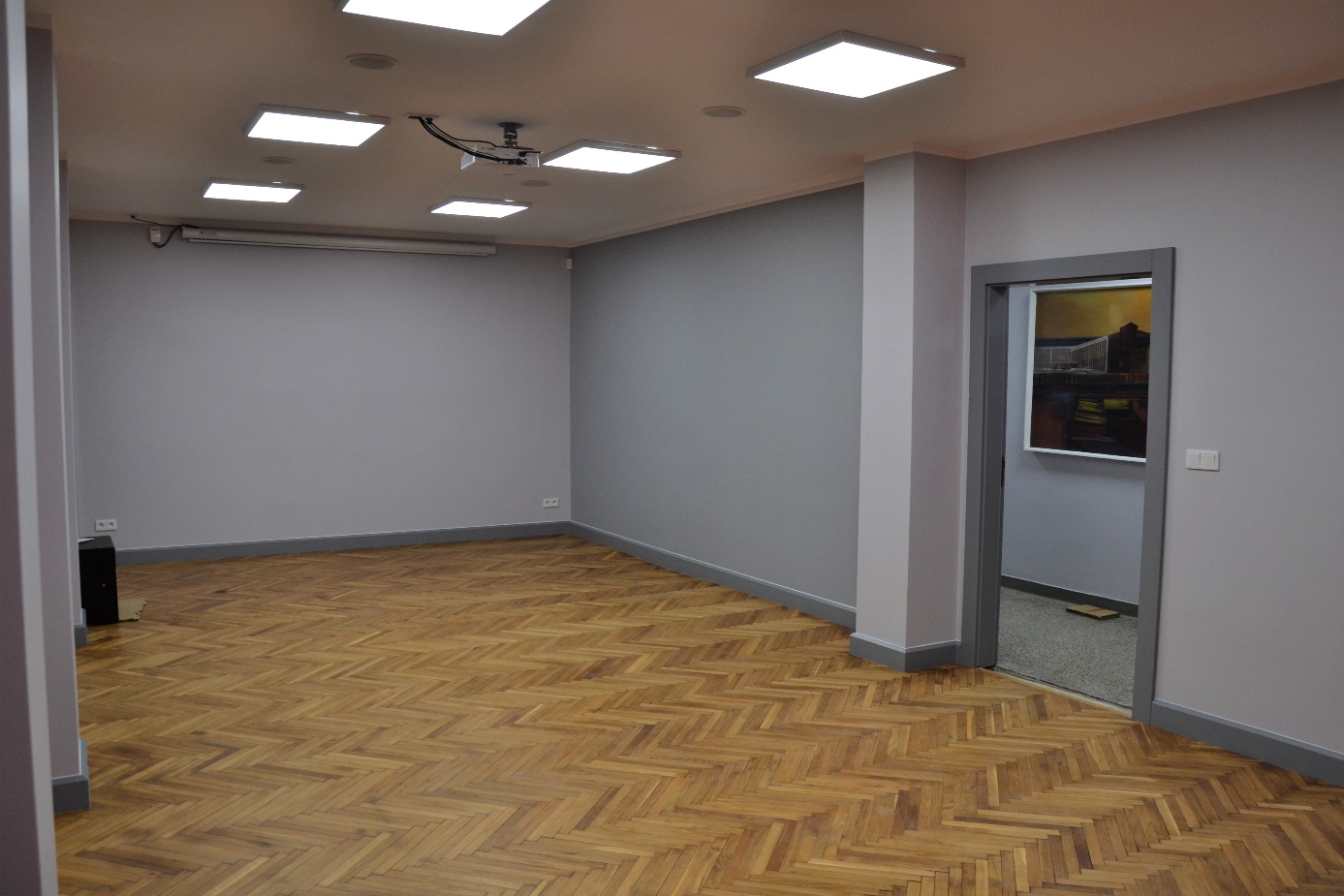 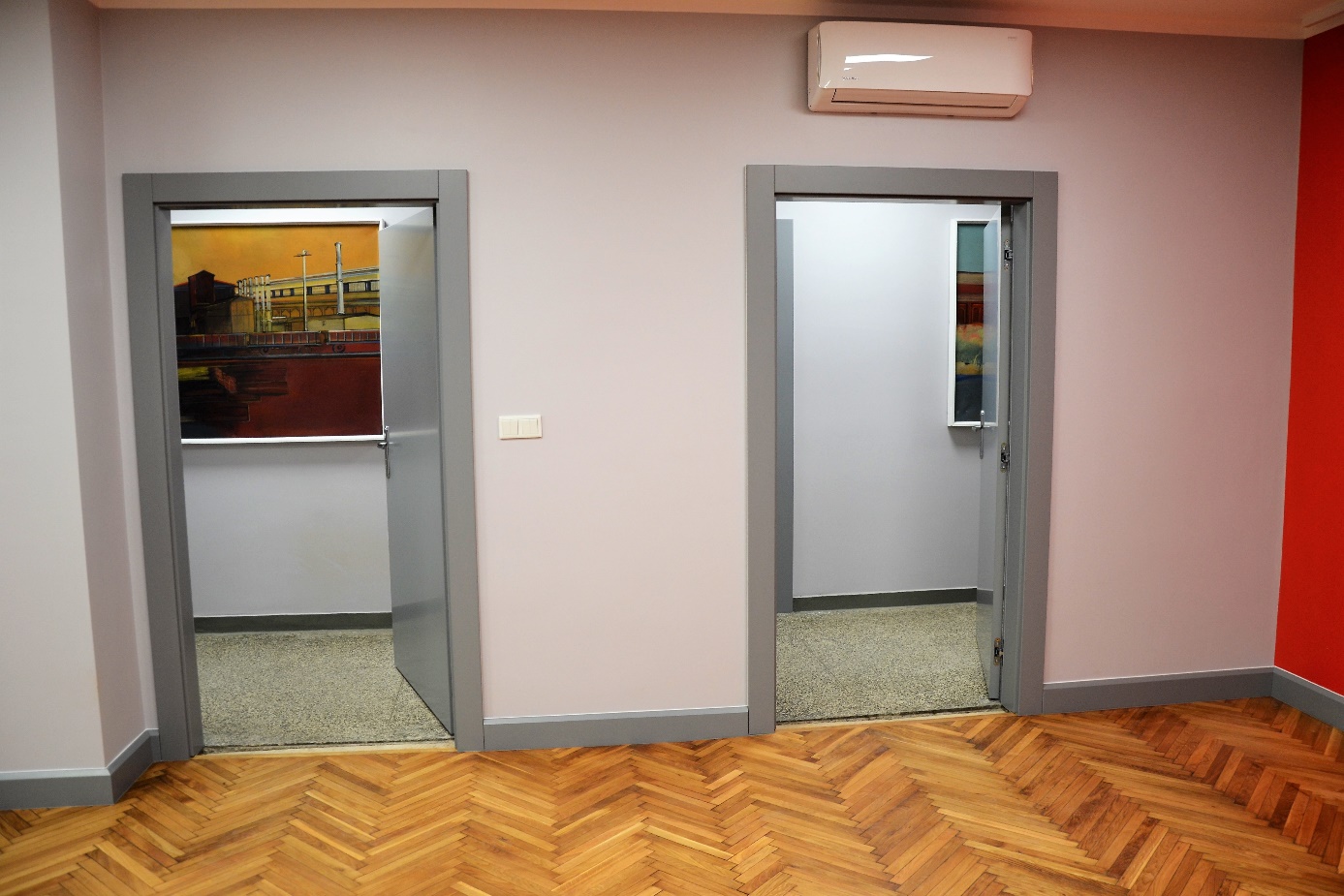 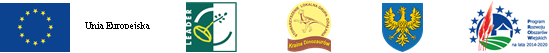 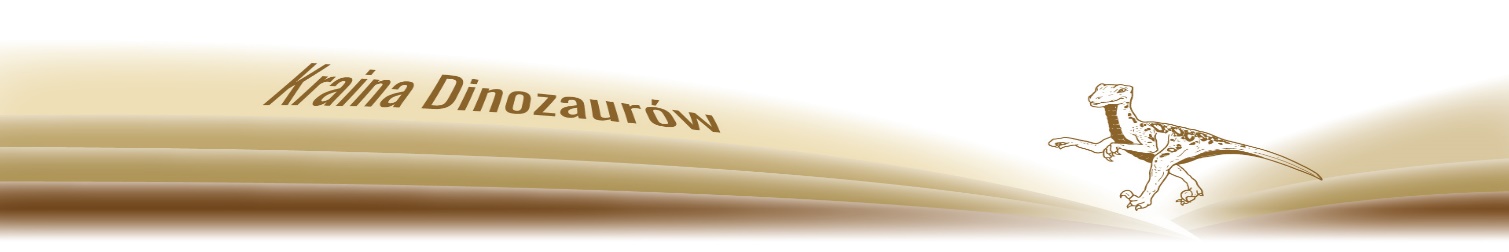 